---------------------------------------------------------------------------------------------------------РАСПОРЯЖЕНИЕ07 апреля 2021 года										№ 17	В соответствии с Федеральным законом от 06.10.2013 № 131-ФЗ «Об общих принципах организации местного самоуправления в Российской Федерации», Федеральным законом от 24.06.1998 № 89-ФЗ"Об отходах производства и потребления", распоряжением Правительства Республики Башкортостан от 02.04.2021 № 220-р, в целях улучшения экологического состояния и эстетического вида населенного  пункта на территории сельского поселения Бурибаевский  сельсовет  муниципального района Хайбуллинский район:1.Провести на территории сельского поселения Бурибаевский  сельсовет муниципального района Хайбуллинский район Республики Башкортостан в период с 9апреля по 31 октября 2021 года экологические субботники по очистке, благоустройству и озеленению территории населенного пункта.2. Провести Республиканские акции в следующем порядке:10 апреля 2021 года - Первый Республиканский субботник, по очистке территории;24 апреля 2021 года – Второй Республиканский субботник, по очистке территории; акция «Зеленая Башкирия», по озеленению населенного пункта;15 мая 2021 года –Акция «Сад памяти», по посадке деревьев в землях лесного фонда; 3.Утвердить состав организационного комитета по проведению экологических субботников (Приложение №1).4. Утвердить график проведения «Дней чистоты» на территории сельского поселения Бурибаевский  сельсовет муниципального района Хайбуллинский район Республики Башкортостан (приложение №2).5.Рекомендовать руководителям предприятий, организаций, учреждений всех форм собственности организовать субботники по озеленению и уборке прилегающих территорий от мусора.5.1.назначить ответственных лиц по объектам, подлежащим благоустройству в рамках проведения субботников;5.2.организовать участие граждан в субботнике, в рамках акции «Зеленая Башкирия», «Живи, лес», «Вода России», «Лес памяти», «День поминовения и почитания» на закрепленных территориях  населенного пункта муниципального района Хайбуллинский район Республики Башкортостан (Приложение № 3);6.Специалисту  Администрации сельского поселения Куватовой А.В. еженедельно информировать организационный комитет о выполненных работах в рамках проведения субботников на подведомственных территориях.7. Управляющий делами Ибрагимовой З.Р. данное распоряжение разместить на официальном сайте Администрации сельского поселения Бурибаевский сельсовет муниципального района Хайбуллинский район Республики Башкортостан.8. Организационному комитету по проведению субботников к 31 октября 2021 года подвести итоги работы по очистке, благоустройству и озеленению территорий населенного пункта.9. Контроль за исполнением настоящего распоряжения оставляю за собой.Глава сельского поселения						Э.И.Андреева											Приложение № 1								к Постановлению Администрации								сельского поселения Бурибаевский 								сельсовет муниципального района								Хайбуллинский район 								Республики Башкортостан								от 07 апреля 2021 г. № 17С О С Т А Ворганизационного комитета по проведениюэкологических субботниковТарасова Т.А.        -      депутат Совета сельского поселения, член оргкомитета 								Приложение № 2								к Постановлению Администрации								сельского поселения Бурибаевский 								сельсовет муниципального района								Хайбуллинский район 								Республики Башкортостан								от 07 апреля 2021 г. № 17График проведения «Дней чистоты».								Приложение № 3								к Постановлению Администрации								сельского поселения Бурибаевский 								сельсовет муниципального района								Хайбуллинский район 								Республики Башкортостан								от 07 апреля 2021 г. № 17Управляющий делами						З.Р.ИбрагимоваБашҡортостан РеспубликаһыХәйбулла районымуниципаль районыныңБүребай ауыл Советыауыл биләмәһеХакимиәте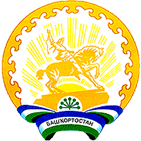 Администрациясельского поселенияБурибаевский  сельсоветмуниципального районаХайбуллинский районРеспублики БашкортостанАндреева Э.И.Глава сельского поселения, председателя оргкомитета;Ибрагимова З.Р.         управляющий делами Администрации, заместитель председателя оргкомитета;Куватова А.В.       специалист администрации сельского поселения, секретарь оргкомитета;Рачилина Т.И.-директор ООО «УК Бурибаевское ЖКХ», член оргкомитета;Байгужин И.Р.  -депутат Совета муниципального района Хайбуллинский район, член оргкомитета (по согласованию);Ильбаков Р.В.депутат Совета муниципального района Хайбуллинский район, член оргкомитета (по согласованию);Антипин П.В.       -мастер МУП «Аква-Сервис», член оргкомитета (по согласованию);п/пДата проведения акции «День чистоты».116 апреля 2021 г. 16.00 ч.-18.00 ч.230 апреля 2021 г. 15.00 ч.-17.00 ч. 37 мая 2021 г. 15.00 ч.-17.00 ч.418 июня 2021 г. 16.00 ч.-18.00 ч.516 июля 2021 г. 16.00 ч.-18.00 ч.613 августа 2021 г. 16.00 ч.-18.00 ч.710 сентября 2021 г. 16.00 ч.-18.00 ч.815 октября 2021 г. 16.00-18.00 ч.Наименование организацийНаименование улицЗАО « Бурибаевский  ГОК» ул.Пушкина, Фрунзе 1-16, ул.Горького Заки Валиди ( до  моста  Андямова  И.В.),Бурибаевское коммунальное хозяйство ул. Пугачева до КНС,  ул.Шахтерская,ул.ШаймуратоваБурибаевский  сельсоветул.  Салавата, Чкалова, Чапаева, Речная Чапаевский  переулок, Худайбердина, геологоразведкаСОШ с.Бурибайул. Тасимова,  ул.Муртазина,территории возле школы и мечетиДетский  сад «Солнышко»ул.Шаймуратова территория около домов 20, 23, 24, 25, 26, 27, 28, 29, 30, напротив детского сада, ул.Строителей, ул.МираМузыкальная  школаул.  Татищева.Участковая  больницаул.  Горная.РЭСтерритория РЭС; ул.Молодежная,дорога от РЭС до основной дорогиБиблиотекаул. Гагарина.ДК « Металлург»территория клуба, прилегающая территория к клубу (овраг)Почтовое отделениеТерритория   около домов Шахтерская  18, 20, 22Аптеки, филиал сбербанка,  торговые объектыПрилегающие территории